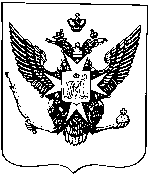 Муниципальные новости ПавловскаИнформационно-аналитический бюллетень22 мая 2019 года                                                                                        Выпуск № 10_________________________________________________________________________________________________________________________________________________________________________________________________________________________________________________________________В номере: - РЕШЕНИЕ от 22 мая 2019 года №6/1.1 «Об утверждении отчета об исполнении бюджета муниципального образования города Павловска за 2018 год»;- РЕШЕНИЕ от 22 мая 2019 года №6/4.1 «О принятии в первом чтении (за основу) проекта изменений и дополнений в Устав внутригородского муниципального образования Санкт-Петербурга город  Павловск»;- РЕШЕНИЕ от 22 мая 2019 года №6/5.1 «О принятии во втором и третьем чтениях (в целом) изменений в решение Муниципального Совета города Павловска от 14.11.2018 № 11/3.1 «О бюджете муниципального образования город Павловск на 2019 год и на плановый период 2020-2021 годов» (в ред. решения  от 06.02.2019  № 2/2.1)»;- РЕШЕНИЕ от 22 мая 2019 года №6/6.1 «О досрочном прекращении полномочий депутата Щербакова М.В.»;- РЕШЕНИЕ от 22 мая 2019 года №6/7.1 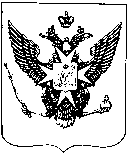 Муниципальный Советгорода ПавловскаРЕШЕНИЕот 22 мая 2019 года							             		№ 6/1.1Об утверждении отчета об исполнениибюджета муниципального образованиягорода Павловска за 2018 год  	В соответствии со ст. 264.6 Бюджетного кодекса Российской Федерации, ст. 53 Устава внутригородского муниципального образования Санкт-Петербурга город Павловск, Положением о бюджетном процессе в муниципальном образовании город Павловск, утвержденным решением Муниципального Совета города Павловска от 24.02.2016 № 2/2.1 (в ред. от 26.09.2018 № 9/6.1), 	Муниципальный Совет города ПавловскаРЕШИЛ:          1.  Утвердить отчет об исполнении бюджета муниципального образования города Павловска за 2018 год со следующими показателями:- доходы в сумме 76 643,4 тыс. руб., - расходы в сумме 79 936,7 тыс. руб., - дефицит местного бюджета в сумме 3 293,3 тыс. руб.         2. Утвердить показатели исполнения бюджета муниципального образования города Павловска за 2018 год:- доходов бюджета муниципального образования города Павловска за 2018 год по кодамклассификации доходов согласно приложению 1;- расходов бюджета муниципального образования города Павловска за 2018 год по ведомственной структуре расходов бюджета согласно приложению 2; - расходов бюджета муниципального образования города Павловска за 2018 год по разделам и подразделам классификации расходов бюджета согласно приложению 3;- источников финансирования дефицита бюджета муниципального образования города Павловска за 2018 год по кодам классификации источников финансирования дефицитов бюджетов согласно приложению 4.        3.   Настоящее решение вступает в силу со дня его официального опубликования.        4.   Контроль за исполнением настоящего решения возложить на главу муниципальногообразования города Павловска.Глава муниципального образования города Павловска				                                                       В.В. ЗибаревМуниципальный Советгорода Павловскаот 22 мая  2019  года								№ 6/4.1О принятии в первом чтении (за основу)проекта изменений и дополнений в Уставвнутригородского муниципального образованияСанкт-Петербурга город  Павловск	В целях приведения Устава внутригородского муниципального образования Санкт-Петербурга город Павловск в соответствие с действующим законодательством Муниципальный Совет города ПавловскаРЕШИЛ:1. Принять в первом чтении (за основу) проект изменений и дополнений в Устав внутригородского муниципального образования Санкт-Петербурга город Павловск, принятого решением Муниципального Совета города Павловска от 30.04.2008 № 6/1.3, с изменениями и дополнениями, внесенными решениями Муниципального Совета города Павловска от 13.07.2011 № 8/3.1, от 11.07.2012 № 7/1.1, от 25.09.2013 № 7/2.1, от 28.10.2015 № 11/5.1, от 26.10.2016 № 7/5.1, от 27.09.2017 № 8/9.1, от 06.08.2019, согласно приложению 1.	2. В связи с тем, что в Устав  внутригородского муниципального образования Санкт-Петербурга город Павловск вносятся изменения  и дополнения в форме точного воспроизведения положений Федерального закона от 06.10.2003 № 131-ФЗ «Об общих принципах организации местного самоуправления в Российской Федерации» и закона Санкт-Петербурга от 23.09.2009 года № 420-79 «Об организации местного самоуправления в Санкт-Петербурге» , на основании  статьи 17, статьи  48 Устава внутригородского муниципального образования Санкт-Петербурга город Павловск публичные слушания не проводить.3. Опубликовать настоящее решение в информационно-аналитическом бюллетене «Муниципальные новости города Павловска» и разместить на официальном сайте муниципального образования города Павловска.	4. Контроль за исполнением настоящего решения возложить на Главу муниципального образования города Павловска.Глава муниципального образованиягорода Павловска							В.В. Зибарев Приложение 1	к решению Муниципального Советагорода Павловска от 22.05.2019 № 6/4.1ИЗМЕНЕНИЯ И ДОПОЛНЕНИЯв Устав внутригородского муниципального образованияСанкт-Петербурга город Павловск	Внести  в Устав внутригородского муниципального образования Санкт-Петербурга город Павловск  следующие изменения и дополнения:1. пункт 5 статьи 4 Устава изложить в следующей редакции:«5) организация в пределах ведения сбора статистических показателей, характеризующих состояние экономики и социальной сферы муниципального образования, и предоставление указанных данных органам государственной власти в порядке, установленном Правительством Российской Федерации;»2. пункт 5 статьи 4 Устава дополнить подпунктом  5-1 следующего содержания:«5-1) разработка, утверждение (одобрение) и реализация в пределах ведения стратегии социально-экономического развития муниципального образования, плана мероприятий по реализации стратегии социально-экономического развития муниципального образования, прогноза социально-экономического развития муниципального образования на среднесрочный или долгосрочный период, бюджетного прогноза муниципального образования на долгосрочный период, муниципальных программ;»3. статью 4 Устава дополнить подпунктом  55 следующего содержания:«55) осуществление экологического просвещения, а также организация экологического воспитания и формирования экологической культуры в области обращения с твердыми коммунальными отходами.»4. пункт 2 статьи 17 изложить в следующей редакции:«2. Публичные слушания проводятся по инициативе населения, Муниципального Совета,     Главы муниципального образования или Главы Местной администрации, осуществляющего свои полномочия на основе контракта.
Публичные слушания, проводимые по инициативе населения или Муниципального Совета, назначаются Муниципальным Советом, а по инициативе Главы муниципального образования или Главы Местной администрации, осуществляющего свои полномочия на основе контракта, - Главой муниципального образования.»5. подпункт 3 пункта 8 статьи 17 изложить в следующей редакции:«3) проект стратегии социально-экономического развития муниципального образования;»6. пункт 11 статьи 17 Устава изложить в следующей редакции:« 11. Порядок организации и проведения публичных слушаний определяется Уставом муниципального образования и (или) нормативными правовыми актами Муниципального Совета  и должен предусматривать заблаговременное оповещение жителей муниципального образования о времени и месте проведения публичных слушаний, заблаговременное ознакомление с проектом муниципального правового акта, другие меры, обеспечивающие участие в публичных слушаниях жителей муниципального образования, опубликование (обнародование) результатов публичных слушаний, включая мотивированное обоснование принятых решений.»
7. подпункт 1 пункта 9 статьи 33 Устава изложить в следующей редакции:«1) заниматься предпринимательской деятельностью лично или через доверенных лиц, участвовать в управлении коммерческой организацией или в управлении некоммерческой организацией (за исключением участия в управлении Совета муниципальных образований Санкт-Петербурга, иных объединений муниципальных образований, политической партией, профсоюзом, зарегистрированным в установленном порядке, участия в съезде (конференции) или общем собрании иной общественной организации, жилищного, жилищно-строительного, гаражного кооперативов, садоводческого, огороднического, дачного потребительских кооперативов, товарищества собственников недвижимости), кроме случаев, предусмотренных федеральными законами, и случаев, если участие в управлении организацией осуществляется в соответствии с законодательством Российской Федерации от имени органа местного самоуправления;8. подпункт 2 пункта 1 статьи 22 Устава изложить в следующей редакции:«2) Глава муниципального образования город Павловск, исполняющий полномочия председателя Муниципального Совета города Павловска. Сокращенное наименование - Глава муниципального образования город Павловск.»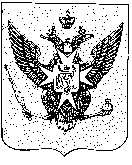 Муниципальный Советгорода ПавловскаРЕШЕНИЕот 22 мая 2019 года										№ 6/5.1О принятии во втором и третьем чтениях (в целом) изменений в решение Муниципального Совета города Павловска от 14.11.2018 № 11/3.1 «О бюджете муниципального образования город Павловск на 2019 год и на плановый период 2020-2021 годов»(в ред. решения  от 06.02.2019  № 2/2.1)В соответствии с Бюджетным кодексом Российской Федерации, Уставом внутригородского муниципального образования Санкт-Петербурга город Павловск, Положением о бюджетном процессе в муниципальном образовании город ПавловскМуниципальный Совет города ПавловскаРЕШИЛ:1. Внести в решение Муниципального Совета города Павловска от 14.11.2018 № 11/3.1 «О бюджете       муниципального образования город Павловск на 2019 год и на плановый период 2020-2021 годов» (в редакции решения от 06.02.2019 №2/2.1) следующие изменения:Статью 1 изложить в редакции:«Статья 1.Утвердить бюджет муниципального образования город Павловск на 2019 год и на плановый период 2020-2021 годов (далее также - местный бюджет города Павловска):общий объем доходов - на 2019 год в 80 118,3 тыс. руб.;- на 2020 год в сумме 79 725,4 тыс. руб.;- на 2021 год в сумме 80 877,1 тыс. руб.;            общий объем расходов             - на 2019 год в сумме 97 187,5 тыс. руб.;- на 2020 год в сумме 91 076,0 тыс. руб., в том числе условно утвержденные расходы в сумме 1 650,0 тыс. руб.;- на 2021 год в сумме 94 469,6 тыс. руб., в том числе условно утвержденные расходы в сумме 3 400,0 тыс. руб.;общий дефицит бюджета- на 2019 год в сумме 17 069,2 тыс. руб.;- на 2020 год в сумме 11 350,6 тыс. руб.;- на 2021 год в сумме 13 592,5 тыс. руб.»                1.2. Пункт 1 статьи 14 изложить в следующей редакции:« 1.  «Благоустройство территории муниципального образования город Павловск»- на 2019 год в сумме 37 809,0 тыс. руб.;- на 2020 год в сумме 32 866,2 тыс. руб.;- на 2021 год в сумме 33 206,9 тыс. руб.»В приложении 1 «Доходы бюджета муниципального образования город Павловск на 2019 год и на плановый период 2020-2021 годов» к решению Муниципального Совета города Павловска от 14.11.2018 № 11/3.1 «О бюджете муниципального образования город Павловск на 2019 год и на плановый период 2020-2021 годов» (в редакции решения от 06.02.2019 №2/2.1) строки I; 3; 3.1; 3.1.1; 3.1.1.1; строку «итого» изложить в следующей редакции:В приложении 2 «Ведомственная структура расходов бюджета муниципального образования город Павловск на 2019 год и на плановый период 2020-2021 годов» к решению Муниципального Совета города Павловска от 14.11.2018 № 11/3.1 «О бюджете муниципального образования город Павловск на 2019 год и на плановый период 2020-2021 годов» (в редакции решения от 06.02.2019 №2/2.1) строки 2; 2.4; 2.4.1.2; 2.4.1.2.2; строку «итого» изложить в следующей редакции:В приложении 3 «Распределение бюджетных ассигнований по разделам, подразделам, целевым статьям, группам видов расходов бюджета муниципального образования город Павловск на 2019 год и на плановый период 2020-2021 годов» к решению Муниципального Совета города Павловска от 14.11.2018 № 11/3.1 «О бюджете муниципального образования город Павловск на 2019 год и на плановый период 2020-2021 годов» (в редакции решения от 06.02.2019 №2/2.1) изложить нижеприведенные строки в следующей редакции (с данными числовыми значениями):Приложение 4 изложить в прилагаемой новой редакции.Настоящее решение вступает в силу со дня его официального опубликования.Глава муниципального образованиягорода Павловска		          		                                                                   	 В.В. Зибарев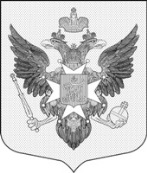 Муниципальный Советгорода ПавловскаРЕШЕНИЕот  22  мая  2019 года									№ 6/6.1О досрочном прекращении полномочий депутата Щербакова М.В.В соответствии с пунктом 10 части 10 статьи 40 Федерального закона от 06.10.2003  N 131-ФЗ "Об общих принципах организации местного самоуправления в Российской Федерации", руководствуясь   пп. 2 п. 10, п. 11, п. 12  статьи 33 Устава муниципального образования город Павловск,  рассмотрев заявление  депутата  Муниципального  Совета города Павловска  пятого созыва  Щербакова Максима Вячеславовича,Муниципальный Совет города Павловска  
РЕШИЛ: 
                1. Считать досрочно прекращенными полномочия депутата  Муниципального Совета города Павловска пятого созыва Щербакова Максима Вячеславовича  с 22 мая 2019   года на основании его письменного заявления о сложении депутатских полномочий.2. Настоящее решение вступает в силу со дня его принятия.
3. Направить настоящее решение в избирательную комиссию муниципального образования города Павловска.
4. Опубликовать настоящее решение в информационно-аналитическом бюллетене «Муниципальные новости Павловска» и на официальном сайте муниципального образования город Павловск. Глава муниципального образования город Павловск				В.В. ЗибаревМуниципальный Советгорода ПавловскаРЕШЕНИЕот 22 мая  2019 года  							                        № 6/7.1	В соответствии с Федеральным законом от 25.12.2008 № 278-ФЗ «О противодействии коррупции», Федеральным законом от 03.12.2012 № 230-ФЗ «О контроле за соответствием расходов лиц, замещающих государственные должности, и иных лиц их доходам», Федеральным законом от 09.02.2009 № 8-ФЗ «Об обеспечении доступа к информации о деятельности государственных органов и органов местного самоуправления»,  Указом Президента Российской Федерации от 08.07.2013 № 613 «Вопросы противодействия коррупции», Уставом внутригородского   муниципального   образования Санкт-Петербурга город Павловск,  Муниципальный Совет города Павловска 	РЕШИЛ:1. Утвердить Порядок размещения сведений о доходах, расходах, об имуществе и обязательствах имущественного характера лиц, замещающих должности муниципальной службы в органах местного самоуправления города Павловска  и членов их семей, на официальном сайте внутригородского муниципального образования Санкт-Петербурга город Павловск в  информационно - телекоммуникационной сети Интернет и предоставления этих сведений общероссийским средствам массовой информации для опубликования согласно приложению к настоящему решению.2. Настоящее решение вступает в силу со дня его принятия.Глава муниципального образованиягорода Павловска					                                                       В.В. ЗибаревПриложение № 1к решению Муниципального Советагорода Павловскаот 22.05.2019 № 6/7.1Порядокразмещения сведений о доходах, расходах, об имуществе и обязательствах имущественного характера лиц, замещающих должности муниципальной службы в органах местного самоуправления города Павловска  и членов их семей, на официальном сайте внутригородского муниципального образования Санкт-Петербурга город Павловск в  информационно - телекоммуникационной сети Интернет и предоставления этих сведений общероссийским средствам массовой информации для опубликования1. Настоящий  Порядок разработан в целях реализации пункта 8 Указа Президента Российской Федерации от 08.07.2013 № 613 «Вопросы противодействия коррупции» и устанавливает обязанности Муниципального Совета города Павловска, Местной администрации города Павловска по размещению сведений о доходах, расходах, об имуществе и обязательствах             имущественного характера лиц, замещающих должности муниципальной службы в органах местного самоуправления города Павловска  и членов их семей, в информационно-телекоммуникационной сети «Интернет» на официальном сайте внутригородского муниципального образования Санкт-Петербурга город Павловск и предоставлению этих сведений общероссийским средствам массовой информации в связи с их запросами.2.    На официальном сайте размещаются и средствам массовой информации предоставляются для опубликования следующие сведения о доходах, расходах, об имуществе и обязательствах имущественного характера лиц, замещающих должности муниципальной службы в Местной администрации города Павловска и в аппарате Муниципального Совета города Павловска, а также сведений о доходах, расходах, об имуществе и обязательствах имущественного характера их супруг (супругов) и несовершеннолетних детей:а)    перечень объектов недвижимого имущества, принадлежащих лицу, замещающему должность муниципальной службы, его супруге (супругу) и несовершеннолетним детям на праве собственности или находящихся в их пользовании, с указанием вида, площади и страны расположения каждого из таких объектов;б)    перечень транспортных средств с указанием вида и марки, принадлежащих на праве собственности лицу, замещающему должность муниципальной службы, его супруге (супругу) и несовершеннолетним детям;в)    декларированный годовой доход лица, замещающего должность муниципальной службы, его супруги (супруга) и несовершеннолетних детей;г)    сведения об источниках получения средств, за счет которых совершены сделки (совершена сделка) по приобретению земельного участка, другого объекта недвижимого имущества, транспортного средства, ценных бумаг, акций (долей участия, паев в уставных (складочных) капиталах организаций), если общая сумма таких сделок превышает общий доход лица, замещающего должность муниципальной службы и его супруги (супруга) за три последних года, предшествующих отчетному периоду.3.    В размещаемых на официальном сайте и предоставляемых средствам массовой информации для опубликования сведениях о доходах, расходах, об имуществе и обязательствах имущественного характера запрещается указывать:а)    иные сведения (кроме указанных в пункте 2 настоящего Порядка) о доходах лица, замещающего должность муниципальной службы, его супруги (супруга) и несовершеннолетних детей, об имуществе, принадлежащем на праве собственности названным лицам, и об их обязательствах имущественного характера;б)    персональные данные супруги (супруга), детей и иных членов семьи лица, замещающего должность муниципальной службы;в)    данные, позволяющие определить место жительства, почтовый адрес, телефон и иные индивидуальные средства коммуникации лица, замещающего должность муниципальной службы, его супруги (супруга), детей и иных членов семьи;г)    данные, позволяющие определить местонахождение объектов недвижимого имущества, принадлежащих лицу, замещающему должность муниципальной службы, его супруге (супругу), детям, иным членам семьи на праве собственности или находящихся в их пользовании;д)    информацию, отнесенную к государственной тайне или являющуюся конфиденциальной.4.    Сведения о доходах, расходах, об имуществе и обязательствах имущественного характера, указанные в пункте 2 настоящего Порядка, за весь период замещения должностей лицом, замещающим должность муниципальной службы, замещение которых влечет за собой размещение его сведений о доходах, расходах, об имуществе и обязательствах имущественного характера, а также сведения о доходах, расходах, об имуществе и обязательствах имущественного характера его супруги (супруга) и несовершеннолетних детей, находятся на официальном сайте, и ежегодно обновляются в течение 14 рабочих дней со дня истечения срока, установленного для предоставления уточненных сведений.5.    Муниципальные служащие, обеспечивающие размещение на официальном сайте сведений о доходах, расходах, об имуществе и обязательствах имущественного характера, указанных в пункте 2 настоящего Порядка:а)    в течение трех рабочих дней со дня поступления запроса от средства массовой информации сообщает о нем лицу, замещающему должность муниципальной службы, в отношении которого поступил запрос;б)   в течение семи рабочих дней со дня поступления запроса от средства массовой информации обеспечивают предоставление ему сведений, указанных в пункте 2 настоящего порядка, в том случае, если запрашиваемые сведения отсутствуют на официальном сайте. 6. Должностные лица и муниципальные служащие аппарата Муниципального Совета и  Местной администрации, обеспечивающие размещение сведений о доходах, расходах, об имуществе и обязательствах имущественного характера на официальном сайте и их представление средствам массовой информации для опубликования, несут в соответствии с законодательством Российской Федерации ответственность за несоблюдение настоящего Положения, а также за разглашение сведений, отнесенных к государственной тайне или являющихся  конфиденциальными.     Информационно-аналитический бюллетень «Муниципальные новости Павловска», выпуск № 10 от  22.05.2019Официальное издание Муниципального Совета города Павловска. Учредитель, редакция, издатель: Муниципальный Совет города ПавловскаГлавный редактор: Зибарев В.В. Адрес редакции: 196620, Санкт-Петербург, г. Павловск, Песчаный пер., д. 11/16, телефон: 465-17-73. Тираж 100 экз.Отпечатано на копировальном оборудовании Местной администрации города Павловска, г. Павловск, Песчаный пер., д. 11/16.Распространяется бесплатно.ОТЧЕТ ОБ ИСПОЛНЕНИИ БЮДЖЕТА МУНИЦИПАЛЬНОГО ОБРАЗОВАНИЯ                                      ГОРОДА ПАВЛОВСКА за 2018 годОТЧЕТ ОБ ИСПОЛНЕНИИ БЮДЖЕТА МУНИЦИПАЛЬНОГО ОБРАЗОВАНИЯ                                      ГОРОДА ПАВЛОВСКА за 2018 годОТЧЕТ ОБ ИСПОЛНЕНИИ БЮДЖЕТА МУНИЦИПАЛЬНОГО ОБРАЗОВАНИЯ                                      ГОРОДА ПАВЛОВСКА за 2018 годОТЧЕТ ОБ ИСПОЛНЕНИИ БЮДЖЕТА МУНИЦИПАЛЬНОГО ОБРАЗОВАНИЯ                                      ГОРОДА ПАВЛОВСКА за 2018 годОТЧЕТ ОБ ИСПОЛНЕНИИ БЮДЖЕТА МУНИЦИПАЛЬНОГО ОБРАЗОВАНИЯ                                      ГОРОДА ПАВЛОВСКА за 2018 годОТЧЕТ ОБ ИСПОЛНЕНИИ БЮДЖЕТА МУНИЦИПАЛЬНОГО ОБРАЗОВАНИЯ                                      ГОРОДА ПАВЛОВСКА за 2018 годОТЧЕТ ОБ ИСПОЛНЕНИИ БЮДЖЕТА МУНИЦИПАЛЬНОГО ОБРАЗОВАНИЯ                                      ГОРОДА ПАВЛОВСКА за 2018 год      Приложение №1      Приложение №1      Приложение №1      к Решению Муниципального Совета      к Решению Муниципального Совета      к Решению Муниципального Совета      города Павловска № 6/1.1 от 22.05.2019      города Павловска № 6/1.1 от 22.05.2019      города Павловска № 6/1.1 от 22.05.2019Показатели доходов бюджета муниципального образования города Павловска за 2018 год по кодам классификации доходов бюджетовПоказатели доходов бюджета муниципального образования города Павловска за 2018 год по кодам классификации доходов бюджетовПоказатели доходов бюджета муниципального образования города Павловска за 2018 год по кодам классификации доходов бюджетовПоказатели доходов бюджета муниципального образования города Павловска за 2018 год по кодам классификации доходов бюджетовПоказатели доходов бюджета муниципального образования города Павловска за 2018 год по кодам классификации доходов бюджетовПоказатели доходов бюджета муниципального образования города Павловска за 2018 год по кодам классификации доходов бюджетовПоказатели доходов бюджета муниципального образования города Павловска за 2018 год по кодам классификации доходов бюджетов№ п/пКод Код Источники доходовСумма, тыс. руб.Исполнено за 2018 год, тыс. руб.% исполнения за 2018 годI0001 00 00000 00 0000 000 НАЛОГОВЫЕ И НЕНАЛОГОВЫЕ          ДОХОДЫ51 192,651 886,7101,4%10001 05 00000 00 0000 000НАЛОГИ НА СОВОКУПНЫЙ ДОХОД41 260,041 825,5101,4%1.11821 05 01000 00 0000 110Налог, взимаемый в связи с применением упрощенной системы налогообложения37 564,038 104,8101,4%1.1.11821 05 01011 01 0000 110Налог, взимаемый с налогоплательщиков, выбравших в качестве объекта налогообложения доходы27 694,828 017,5101,2%1.1.21821 05 01021 01 0000 110Налог, взимаемый с налогоплательщиков, выбравших в качестве объекта налогообложения доходы, уменьшенные на величину расходов9 869,210 087,7102,2%1.1.31821 05 01050 01 0000 110Минимальный налог, зачисляемый в бюджеты субъектов Российской Федерации (за налоговые периоды, истекшие до 1 января 2016 года)0,0-0,41.2.1821 05 02010 02 0000 110Единый налог на вмененный доход для отдельных видов деятельности3 046,63 052,8100,2%1.3.1821 05 04030 02 0000 110Налог, взимаемый  в связи с применением патентной системы налогообложения, зачисляемый в бюджеты городов федерального значения Москвы и Санкт-Петербурга649,4667,9102,8%2.0001 11 00000 00 0000 000ДОХОДЫ ОТ ИСПОЛЬЗОВАНИЯ ИМУЩЕСТВА, НАХОДЯЩЕГОСЯ В ГОСУДАРСТВЕННОЙ И МУНИЦИПАЛЬНОЙ СОБСТВЕННОСТИ8 600,08 726,7101,5%2.1.0001 11 05000 00 0000 120Доходы, получаемые в виде арендной либо иной платы за передачу в возмездное пользование государственного и муниципального имущества (за исключением имущества бюджетных и автономных учреждений, а также имущества государственных и муниципальных унитарных предприятий, в том числе казенных)8 600,08 726,7101,5%2.1.1.0001 11 05010 00 0000 120Доходы, получаемые в виде арендной платы за земельные участки, государственная собственность на которые не разграничена, а также средства от продажи права на заключение договоров аренды указанных земельных участков8 600,08 726,7101,5%2.1.1.1.8301 11 05011 02 0000 120Доходы, получаемые в виде арендной платы за земельные участки, государственная собственность на которые не разграничена и которые расположены в границах городов федерального значения Москвы и Санкт-Петербурга, а также средства от продажи права на заключение договоров аренды указанных земельных участков8 600,08 726,7101,5%2.1.1.1.1.8301 11 05011 02 0100 120Арендная плата и поступления от продажи права на заключение договоров аренды земельных участков, за исключением земельных участков, предоставленных на инвестиционных условиях8 600,08 726,7101,5%3.0001 13 00000 00 0000 000ДОХОДЫ ОТ ОКАЗАНИЯ ПЛАТНЫХ УСЛУГ (РАБОТ) И КОМПЕНСАЦИИ ЗАТРАТ ГОСУДАРСТВА174,2174,199,9%3.1.0001 13 02990 00 0000 130Прочие доходы от компенсации затрат государства174,2174,199,9%3.1.1.0001 13 02993 03 0000 130Прочие доходы от компенсации затрат бюджетов внутригородских муниципальных образований городов федерального значения Москвы и Санкт-Петербурга174,2174,199,9%3.1.1.1.8671 13 02993 03 0100 130Средства, составляющие восстановительную стоимость зеленых насаждений внутриквартального озеленения и подлежащие зачислению в бюджеты внутригородских муниципальных образований Санкт-Петербурга в соответствии с законодательством Санкт-Петербурга174,2174,199,9%4.0001 16 00000 00 0000 000ШТРАФЫ, САНКЦИИ, ВОЗМЕЩЕНИЕ УЩЕРБА1 158,41 160,4100,2%4.2.0001 16 90000 00 0000 140Прочие поступления от денежных взысканий (штрафов) и иных сумм в возмещение ущерба1 158,41 160,4100,2%4.2.1.0001 16 90030 03 0000 140Прочие поступления от денежных взысканий (штрафов) и иных сумм в возмещение ущерба, зачисляемые в  бюджеты внутригородских муниципальных образований городов федерального значения Москвы и Санкт-Петербурга 1 158,41 160,4100,2%4.2.1.1.8061 16 90030 03 0100 140Штрафы за административные правонарушения в области благоустройства, предусмотренные главой 4 Закона Санкт-Петербурга "Об административных правонарушениях в Санкт-Петербурге"395,4395,4100,0%4.2.1.2.8071 16 90030 03 0100 140Штрафы за административные правонарушения в области благоустройства, предусмотренные главой 4 Закона Санкт-Петербурга "Об административных правонарушениях в Санкт-Петербурге"450,0450,0100,0%4.2.1.3.8611 16 90030 03 0100 140Штрафы за административные правонарушения в области благоустройства, предусмотренные главой 4 Закона Санкт-Петербурга "Об административных правонарушениях в Санкт-Петербурге"37,039,0105,4%4.2.1.4.8241 16 90030 03 0100 140Штрафы за административные правонарушения в области благоустройства, предусмотренные главой 4 Закона Санкт-Петербурга "Об административных правонарушениях в Санкт-Петербурге"50,050,0100,0%4.2.1.5.9871 16 90030 03 0400 140Денежные средства от уплаты поставщиком (подрядчиком, исполнителем) неустойки (штрафа, пени) за неисполнение или за ненадлежащее исполнение им условий гражданско-правовой сделки.226,0226,0100,0%5.0001 17 00000 00 0000 000ПРОЧИЕ НЕНАЛОГОВЫЕ ДОХОДЫ0,00,05.1.0001 17 01000 00 0000 180Невыясненные поступления0,00,05.1.1.9871 17 01030 03 0000 180Невыясненные поступления, зачисляемые в  бюджеты внутригородских муниципальных образований городов федерального значения  Москвы и Санкт-Петербурга0,00,05.2.9871 17 05000 00 0000 180Прочие неналоговые доходы0,00,05.2.1.9871 17 05030 03 0000 180Прочие неналоговые доходы бюджетов внутригородских муниципальных образований городов федерального значения Москвы и Санкт-Петербурга 0,00,05.2.1.1.9871 17 05030 03 0200 180Другие подвиды прочих неналоговых доходов бюджетов внутригородских муниципальных образований Санкт-Петербурга0,00,0II0002 00 00000 00 0000 000БЕЗВОЗМЕЗДНЫЕ ПОСТУПЛЕНИЯ24 912,524 756,799,4%1.0002 02 00000 00 0000 000Безвозмездные поступления от других бюджетов бюджетной системы РФ24 912,524 756,799,4%1.1.0002 02 30000 00 0000 151Субвенции бюджетам субъектов РФ и муниципальных образований 24 912,524 756,799,4%1.1.1.0002 02 30024 00 0000 151Субвенции местным бюджетам на выполнение передаваемых полномочий субъектов Российской Федерации18 140,118 115,199,9%1.1.1.1.9872 02 30024 03 0000 151Субвенции бюджетам внутригородских муниципальных образований городов федерального значения Москвы и Санкт-Петербурга на выполнение передаваемых полномочий субъектов Российской Федерации18 140,118 115,199,9%1.1.1.1.19872 02 30024 03 0100 151Субвенции бюджетам внутригородских муниципальных образований  Санкт-Петербурга на исполнение отдельных государственных полномочий Санкт-Петербурга по организации и осуществлению деятельности по опеке и попечительству2 398,12 373,299,0%1.1.1.1.29872 02 30024 03 0200 151Субвенции  бюджетам внутригородских муниципальных образований Санкт-Петербурга на исполнение отдельного государственного полномочия Санкт-Петербурга по определению должностных лиц, уполномоченных составлять протоколы об административных правонарушениях, и составлению протоколов об административных правонарушениях6,96,9100,0%1.1.1.1.39872 02 30024 03 0300 151Субвенции  бюджетам внутригородских муниципальных образований Санкт-Петербурга на исполнение отдельного государственного полномочия Санкт-Петербурга по организации и осуществлению уборки и санитарной очистки территорий15 735,115 735,0100,0%1.1.2.0002 02 30027 00 0000 151Субвенции бюджетам  на содержание ребенка в семье опекуна и приемной семье, а также вознаграждение, причитающееся приемному родителю6 772,46 641,698,1%1.1.2.19872 02 30027 03 0000 151Субвенции бюджетам внутригородских муниципальных образований городов федерального значения Москвы и Санкт-Петербурга  на содержание ребенка в семье опекуна и приемной семье, а также вознаграждение, причитающееся приемному родителю6 772,46 641,698,1%1.1.2.1.19872 02 30027 03 0100 151Субвенции бюджетам внутригородских муниципальных образований  Санкт-Петербурга на содержание ребенка в семье опекуна и приемной семье4 074,23 943,596,8%1.1.2.1.29872 02 30027 03 0200 151Субвенции бюджетам внутригородских муниципальных образований  Санкт-Петербурга на вознаграждение, причитающееся приемному родителю2 698,22 698,1100,0%20002 08 00000 00 0000  180 Перечисления для осуществления возврата (зачета) излишне уплаченных или излишне взысканных сумм налогов, сборов и иных платежей, а также сумм процентов за несвоевременное осуществление такого возврата и процентов, начисленных на излишне взысканные суммы0,00,02.1.9872 08 03000 03 0000 180Перечисления из бюджетов внутригородских муниципальных образований городов федерального значения Москвы и Санкт-Петербурга (в бюджеты внутригородских муниципальных образований городов федерального значения Москвы и Санкт-Петербурга) для осуществления возврата (зачета) излишне уплаченных или излишне взысканных сумм налогов, сборов и иных платежей, а также сумм процентов за несвоевременное осуществление такого возврата и процентов, начисленных на излишне взысканные суммы0,00,0ИТОГО ДОХОДОВ76 105,176 643,4100,7%           Приложение № 2           Приложение № 2           Приложение № 2                                    к Решению Муниципального Совета                                      к Решению Муниципального Совета                                      к Решению Муниципального Совета                                      к Решению Муниципального Совета                                      к Решению Муниципального Совета                                      к Решению Муниципального Совета                                      к Решению Муниципального Совета                      города Павловска № 6/1.1 от 22.05.2019                    города Павловска № 6/1.1 от 22.05.2019                    города Павловска № 6/1.1 от 22.05.2019                    города Павловска № 6/1.1 от 22.05.2019                    города Павловска № 6/1.1 от 22.05.2019Показатели расходов бюджета муниципального образования города Павловска за 2018 год по ведомственной структуре расходов бюджетаПоказатели расходов бюджета муниципального образования города Павловска за 2018 год по ведомственной структуре расходов бюджетаПоказатели расходов бюджета муниципального образования города Павловска за 2018 год по ведомственной структуре расходов бюджетаПоказатели расходов бюджета муниципального образования города Павловска за 2018 год по ведомственной структуре расходов бюджетаПоказатели расходов бюджета муниципального образования города Павловска за 2018 год по ведомственной структуре расходов бюджетаПоказатели расходов бюджета муниципального образования города Павловска за 2018 год по ведомственной структуре расходов бюджетаПоказатели расходов бюджета муниципального образования города Павловска за 2018 год по ведомственной структуре расходов бюджетаПоказатели расходов бюджета муниципального образования города Павловска за 2018 год по ведомственной структуре расходов бюджетаПоказатели расходов бюджета муниципального образования города Павловска за 2018 год по ведомственной структуре расходов бюджетаПоказатели расходов бюджета муниципального образования города Павловска за 2018 год по ведомственной структуре расходов бюджета (тыс. руб.) (тыс. руб.) (тыс. руб.) (тыс. руб.) (тыс. руб.)№ п/пНаименование статейКод ГРБСкод разделаКод подразделаКод целевой статьиКод вида расходов СуммаИсполнено за 2018 год% исполнения за 2018 год1.МУНИЦИПАЛЬНЫЙ СОВЕТ ГОРОДА ПАВЛОВСКА8932 993,52 956,798,8%1.1.Общегосударственные вопросы89301002 993,52 956,798,8%1.1.1.Функционирование высшего должностного лица субъекта Российской Федерации и муниципального образования89301 021 271,51 261,799,2%1.1.1.1.Глава муниципального образования89301 02002 00 00 0101 271,51 261,799,2%1.1.1.1.1.Расходы на выплату персоналу в целях обеспечения выполнения функций государственными (муниципальными) органами, казенными учреждениями, органами управления государственными внебюджетными фондами8930102002 00 00 0101001 271,51261,799,2%1.1.2.Функционирование законодательных (представительных) органов государственной власти и представительных органов муниципальных образований89301031 638,01 611,098,4%1.1.2.1.Аппарат представительного органа муниципального образования8930103002 00 00 0211 638,01 611,098,4%1.1.2.1.1.Закупка товаров, работ и услуг для обеспечения государственных (муниципальных) нужд8930103002 00 00 021200212,8189,889,2%1.1.2.1.2.Расходы на выплату персоналу в целях обеспечения выполнения функций государственными (муниципальными) органами, казенными учреждениями, органами управления государственными внебюджетными фондами8930103002 00 00 0211001 425,21 421,299,7%1.3.Другие общегосударственные вопросы893011384,084,0100,0%1.3.1.Уплата членских взносов на осуществление деятельности Совета муниципальных образований Санкт-Петербурга и содержание его органов8930113093 00 00 00084,084,0100,0%1.3.1.1.Иные бюджетные ассигнования8930113093 00 00 00080084,084,0100,0%2.МЕСТНАЯ АДМИНИСТРАЦИЯ ГОРОДА ПАВЛОВСКА98777 684,876 980,099,1%2.1.Общегосударственные вопросы987010013 491,413 053,996,8%2.1.1.Функционирование Правительства Российской Федерации, высших исполнительных органов государственной  власти субъектов Российской Федерации, местных администраций987010412 718,512 281,396,6%2.1.1.1.Глава местной администрации (исполнительно-распорядительного органа муниципального образования)987010400 20 000 0311 271,51 247,998,1%2.1.1.1.1.Расходы на выплату персоналу в целях обеспечения выполнения функций государственными (муниципальными) органами, казенными учреждениями, органами управления государственными внебюджетными фондами987010400 20 000 0311001 271,51247,998,1%2.1.1.2.Содержание и обеспечение деятельности местной администрации по решению вопросов местного значения987010400 20 000 0329 042,08 653,395,7%2.1.1.2.1.Расходы на выплату персоналу в целях обеспечения выполнения функций государственными (муниципальными) органами, казенными учреждениями, органами управления государственными внебюджетными фондами987010400 20 000 0321007 511,97 429,798,9%2.1.1.2.2.Закупка товаров, работ и услуг для обеспечения государственных (муниципальных) нужд987010400 20 000 0322001 314,31216,192,5%2.1.1.2.3.Иные бюджетные ассигнования987010400 20 000 032800215,87,53,5%2.1.1.3.Расходы на исполнение государственного полномочия Санкт-Петербурга по составлению протоколов об административных правонарушениях за счёт субвенций из Бюджета Санкт-Петербурга987010409 20 0G0 1006,96,9100,0%2.1.1.3.1.Закупка товаров, работ и услуг для обеспечения государственных (муниципальных) нужд987010409 20 0G0 1002006,96,9100,0%2.1.2.Расходы на исполнение государственного полномочия Санкт-Петербурга по организации и осуществлению  деятельности по опеке и попечительству за счёт субвенций из бюджета Санкт - Петербурга987010400 20 0G0 8502 398,12 373,299,0%2.1.2.1Расходы на выплату персоналу в целях обеспечения выполнения функций государственными (муниципальными) органами, казенными учреждениями, органами управления государственными внебюджетными фондами987010400 20 0G0 8501002 238,82 215,799,0%2.1.2.2Закупка товаров, работ и услуг для обеспечения государственных (муниципальных) нужд987010400 20 0G0 850200159,3157,598,9%2.1.3.1.Другие общегосударственные вопросы9870113772,9772,6100,0%2.1.3.1.1.Формирование архивных фондов органов местного самоуправления, муниципальных предприятий и учреждений9870113090 00 00 07030,930,9100,0%2.1.3.1.2.Закупка товаров, работ и услуг для обеспечения государственных (муниципальных) нужд9870113090 00 00 07020030,930,9100,0%2.1.3.1.2.Осуществление закупок товаров, работ, услуг для обеспечения муниципальных нужд9870113091 00 00 000130,0130,0100,0%2.1.3.1.2.1Закупка товаров, работ и услуг для обеспечения государственных (муниципальных) нужд9870113091 00 00 000200130,0130,0100,0%2.1.3.1.3.Участие в деятельности по профилактике правонарушений в муниципальном образовании город Павловск в формах, установленных законодательством Санкт-Петербурга9870113092 01 00 0007,97,9100,0%2.1.3.1.3.1.Закупка товаров, работ и услуг для обеспечения государственных (муниципальных) нужд9870113092 01 00 0002007,97,9100,0%2.1.3.1.4.Участие в  профилактике терроризма и экстремизма, а также в минимизации и (или) ликвидации последствий проявления терроризма и экстремизма на территории муниципального образования город Павловск9870113092 02 00 00010,310,299,0%2.1.3.1.4.1.Закупка товаров, работ и услуг для обеспечения государственных (муниципальных) нужд9870113092 02 00 00020010,310,299,0%2.1.3.1.5.Участие в мероприятиях по профилактике незаконного потребления наркотических средств и психотропных веществ, новых потенциально опасных психоактивных веществ, наркомании в муниципальном образовании город Павловск9870113092 03 00 000130,8130,799,9%2.1.3.1.5.1Закупка товаров, работ и услуг для обеспечения государственных (муниципальных) нужд9870113092 03 00 000200130,8130,799,9%2.1.3.1.6. Участие в реализации мероприятий по охране здоровья граждан от воздействия окружающего табачного дыма и последствий потребления табака на территории  муниципального образования город Павловск9870113092 04 00 000122,9122,9100,0%2.1.3.1.6.1.Закупка товаров, работ и услуг для обеспечения государственных (муниципальных) нужд9870113092 04 00 000200122,9122,9100,0%2.1.3.1.7.Расходы на осуществление полномочий, связанных с владением, пользованием и распоряжением имуществом, находящимся в муниципальной собственности 9870113094 01 00 00029,229,2100,0%2.1.3.1.7.1Иные бюджетные ассигнования9870113094 01 00 00080029,229,2100,0%2.1.3.1.8.Исполнение судебных актов судебных органов9870113094 01 00 000310,9310,8100,0%2.1.3.1.8.1Иные бюджетные ассигнования9870113095 01 00 000800310,9310,8100,0%2.2.Национальная безопасность и правоохранительная деятельность987030044,944,9100,0%2.2.1.Зашита населения и территории от чрезвычайных ситуаций природного и техногенного характера, гражданская оборона987030944,944,9100,0%2.2.1.1.Проведение подготовки и обучения неработающего населения способам защиты и действиям в чрезвычайных ситуациях, а также способам защиты от опасностей, возникающих при ведении военных действий или вследствие этих действий987030921 90 000 12044,944,9100,0%2.2.1.1.1.Закупка товаров, работ и услуг для обеспечения государственных (муниципальных) нужд987030921 90 000 12020044,944,9100,0%2.3.Национальная экономика98704003 299,73 299,6100,0%2.3.1.Общеэкономические вопросы9870401476,5476,5100,0%2.3.1.1.Участие в организации и финансировании временного трудоустройства несовершеннолетних в возрасте от 14 до 18 лет в свободное от учебы время987040151 00 000 140476,5476,5100,0%2.3.1.1.1.Закупка товаров, работ и услуг для обеспечения государственных (муниципальных) нужд987040151 00 000 140200476,5476,5100,0%2.3.2Дорожное хозяйство (дорожные фонды)98704092 819,72 819,7100,0%2.3.2.1.Текущий ремонт и содержание дорог, расположенных в пределах границ муниципального образования (в соответствии с перечнем, утвержденным Правительством Санкт-Петербурга)987040931 50 000 2502 819,72 819,7100,0%2.3.2.1.1.Закупка товаров, работ и услуг для государственных (муниципальных) нужд987040931 50 000 2502002 819,72 819,7100,0%2.3.3.Другие вопросы в области национальной экономики98704123,53,497,1%2.3.3.1.Содействие развитию малого бизнеса на территории муниципального образования город Павловск987041234 50 000 1303,53,497,1%2.3.3.1.1.Закупка товаров, работ и услуг для обеспечения государственных (муниципальных) нужд987041234 50 000 1302003,53,497,1%2.4.Жилищно-коммунальное хозяйство987050046 209,846 074,299,7%2.4.1Благоустройство987050346 209,846 074,299,7%2.4.1.1.Текущий ремонт придомовых и дворовых территорий, включая проезды и въезды, пешеходные дорожки, организация дополнительных парковочных мест на дворовых территориях, установка, содержание и ремонт ограждений газонов, установка и содержание малых архитектурных форм, уличной мебели и хозяйственно-бытового оборудования987050360 00 000 3011 964,41 894,196,4%2.4.1.1.1.Закупка товаров, работ и услуг для обеспечения государственных (муниципальных) нужд987050360 00 000 3012001 954,41 884,196,4%2.4.1.1.2.Иные бюджетные ассигнования987050360 00 000 30180010,010,0100,0%2.4.1.2.Создание зон отдыха, в том числе обустройство, содержание и уборка территорий детских и спортивных площадок  на территории  муниципального образования город Павловск987050360 00 000 30325 033,325 033,1100,0%2.4.1.2.1.Закупка товаров, работ и услуг для обеспечения государственных (муниципальных) нужд987050360 00 000 30320023 488,523 488,3100,0%2.4.1.2.2.Иные бюджетные ассигнования987050360 00 000 3038001 544,81 544,8100,0%2.4.1.3.Ликвидация несанкционированных свалок бытовых отходов и мусора и уборка территорий, водных акваторий, тупиков и проездов, не включенных в адресные программы, утвержденные исполнительными органами государственной власти Санкт-Петербурга987050360 00 000 305133,669,151,7%2.4.1.3.1.Закупка товаров, работ и услуг для обеспечения государственных (муниципальных) нужд987050360 00 000 305200133,669,151,7%2.4.1.4.Организация сбора и вывоза бытовых отходов и мусора с территории муниципального образования город Павловск, на которой расположены жилые дома частного жилищного фонда 987050360 00 000 30431,631,599,7%2.4.1.4.1.Закупка товаров, работ и услуг для обеспечения государственных (муниципальных) нужд987050360 00 000 30420031,631,599,7%2.4.1.5.Расходы на исполнение государственного полномочия Санкт-Петербурга по организации и  осуществлению уборки и санитарной очистки территорий за счёт субвенций из бюджета Санкт-Петербурга987050360 00 0G3 16015 735,115 735,0100,0%2.4.1.5.1.Закупка товаров, работ и услуг для государственных (муниципальных) нужд987050360 00 0G3 16020015 735,115 735,0100,0%2.4.1.6.Озеленение территорий зеленых насаждений общего пользования местного значения, в том числе организация работ по компенсационному озеленению, содержание, включая уборку, территорий зеленых насаждений, ремонт объектов зеленых насаждений и защиту зеленых насаждений, проведение паспортизации территорий зеленых насаждений, организация санитарных рубок, а также удаление аварийных, больных деревьев и кустарников, создание (размещение) объектов зеленых насаждений 987050360 00 000 3072 189,72 189,5100,0%2.4.1.6.1.Закупка товаров, работ и услуг для государственных (муниципальных) нужд987050360 00 000 3072002 189,72 189,5100,0%2.4.1.7.Выполнение оформления к праздничным мероприятиям на территории муниципального образования город Павловск987050360 00 000 306855,9855,7100,0%2.4.1.7.1.Закупка товаров, работ и услуг для обеспечения государственных (муниципальных) нужд987050360 00 000 306200855,9855,7100,0%2.4.1.8.Устройство искусственных неровностей на проездах и въездах на придомовых территориях и дворовых территориях987050360 00 000 30218,518,5100,0%2.4.1.8.1Закупка товаров, работ и услуг для обеспечения государственных (муниципальных) нужд9870503600 00 00 30220018,518,5100,0%2.4.1.9.Проведение мероприятий по обеспечению доступности городской среды для маломобильных групп населения на территориях дворов муниципального образования город Павловск9870503600 00 00 308247,7247,7100,0%2.4.1.9.1Закупка товаров, работ и услуг для обеспечения государственных (муниципальных) нужд987050360 00 000 308200247,7247,7100,0%2.5.Охрана окружающей среды987060028,828,799,7%2.5.1.Другие вопросы в области охраны окружающей среды987060528,828,799,7%2.5.1.1.Участие в мероприятиях по охране окружающей среды в границах муниципального образования город Павловск987060541 00 000 15028,828,799,7%2.5.1.1.1.Закупка товаров, работ и услуг для обеспечения государственных (муниципальных) нужд987060541 00 000 15020028,828,799,7%2.6.Образование9870700595,7595,6100,0%2.6.1.Профессиональная подготовка, переподготовка и повышение квалификации987070560,260,2100,0%2.6.1.1.Организация профессионального образования и дополнительного профессионального образования выборных лиц местного самоуправления, членов выборных органов местного самоуправления, депутатов муниципального совета муниципального образования,  муниципальных служащих 987070542 80 000 16060,260,2100,0%2.6.1.1.1.Закупка товаров, работ и услуг для обеспечения государственных (муниципальных) нужд987070542 80 000 16020060,260,2100,0%2.6.2.Молодежная политика9870707535,5535,4100,0%2.6.2.1.Проведение работ по военно-патриотическому воспитанию граждан на территории муниципального образования город Павловск987070743 10 000 170372,9372,8100,0%2.6.2.1.1.Закупка товаров, работ и услуг для обеспечения государственных (муниципальных) нужд987070743 10 000 170200372,9372,8100,0%2.6.2.2.Участие в реализации мер по профилактике дорожно-транспортного травматизма среди детей и подростков на территории муниципального образования город Павловск987070743 10 000 180162,6162,6100,0%2.6.2.2.1.Закупка товаров, работ и услуг для обеспечения государственных (муниципальных) нужд987070743 10 000 180200162,6162,6100,0%2.7.Культура, кинематография98708004 306,24 305,9100,0%2.7.1.Культура98708014 306,24 305,9100,0%2.7.1.1.Организация  и проведение местных и участие в организации и проведении городских праздничных и иных зрелищных мероприятий987080144 00 000 1902 128,32 128,1100,0%2.7.1.1.1.Закупка товаров, работ и услуг для обеспечения государственных (муниципальных) нужд987080144 00 000 1902002 128,32 128,1100,0%2.7.1.2.Организация и проведение досуговых мероприятий для жителей муниципального образования город Павловск987080144 00 000 2002 177,92 177,8100,0%2.7.1.2.1Закупка товаров, работ и услуг для обеспечения государственных (муниципальных) нужд987080144 00 000 2002002 177,92 177,8100,0%2.8.Социальная политика98710007 714,67 583,798,3%2.8.1.Пенсионное обеспечение9871001942,2942,1100,0%2.8.1.1.Расходы на предоставление доплат к пенсии лицам, замещавшим муниципальные должности и должности муниципальной службы987100150 50 000 220942,2942,1100,0%2.8.1.1.1.Социальное обеспечение и иные выплаты населению987100150 50 000 220300942,2942,1100,0%2.8.2.Охрана семьи и детства98710046 772,46 641,698,1%2.8.2.1.Расходы на исполнение государственного полномочия Санкт-Петербурга по организации и осуществлению  деятельности по выплате  денежных средств на содержание ребёнка в семье опекуна и приёмной семье за счёт субвенций из бюджета Санкт - Петербурга987100451 10 0G0 8604 074,23 943,596,8%2.8.2.1.1Социальное обеспечение и иные выплаты населению987100451 10 0G0 8603004 074,23 943,596,8%2.8.2.2.Расходы на исполнение государственного полномочия по выплате  денежных средств на вознаграждение приёмным родителям за счёт субвенций из бюджета Санкт - Петербурга987100451 10 0G0 8702 698,22 698,1100,0%2.8.2.2.1.Социальное обеспечение и иные выплаты населению987100451 10 0G0 8703002 698,22 698,1100,0%2.9.Физическая культура и спорт9871100694,4694,3100,0%2.9.1.Массовый спорт9871102694,4694,3100,0%2.9.1.1.Обеспечение условий для развития на территории город Павловск физической культуры и массового спорта, организация и проведение официальных физкультурных мероприятий, физкультурно-оздоровительных мероприятий и спортивных мероприятий муниципального образования 987110248 70 000 240694,4694,3100,0%2.9.1.1.1.Закупка товаров, работ и услуг для обеспечения государственных (муниципальных) нужд987110248 70 000 240200694,4694,3100,0%2.10.Средства массовой информации98712001 299,31 299,2100,0%2.10.1.Периодическая печать и издательства98712021 299,31 299,2100,0%2.10.1.1.Периодические издания, учрежденные представительным органом местного самоуправления987120245 70 000 2101 299,31 299,2100,0%2.10.1.1.1.Закупка товаров, работ и услуг для обеспечения государственных (муниципальных) нужд987120245 70 000 2102001 299,31299,2100,0%ИТОГО РАСХОДОВ80 678,379 936,799,1%                                            Приложение № 3                                            Приложение № 3                                            Приложение № 3                                            Приложение № 3                                            Приложение № 3                                            Приложение № 3                                            Приложение № 3                                            Приложение № 3    к Решению Муниципального Совета    к Решению Муниципального Совета    к Решению Муниципального Совета    к Решению Муниципального Совета    к Решению Муниципального Совета    к Решению Муниципального Совета    к Решению Муниципального Совета    к Решению Муниципального Совета                                                                                           города Павловска № 6/1.1  от  22.05.2019                                                                                            города Павловска № 6/1.1  от  22.05.2019                                                                                            города Павловска № 6/1.1  от  22.05.2019                                                                                            города Павловска № 6/1.1  от  22.05.2019                                                                                            города Павловска № 6/1.1  от  22.05.2019                                                                                            города Павловска № 6/1.1  от  22.05.2019                                                                                            города Павловска № 6/1.1  от  22.05.2019                                                                                            города Павловска № 6/1.1  от  22.05.2019 Показатели расходов местного бюджета города Павловска за 2018 год по разделам и подразделам классификации расходов бюджетов Показатели расходов местного бюджета города Павловска за 2018 год по разделам и подразделам классификации расходов бюджетов Показатели расходов местного бюджета города Павловска за 2018 год по разделам и подразделам классификации расходов бюджетов Показатели расходов местного бюджета города Павловска за 2018 год по разделам и подразделам классификации расходов бюджетов Показатели расходов местного бюджета города Павловска за 2018 год по разделам и подразделам классификации расходов бюджетов Показатели расходов местного бюджета города Павловска за 2018 год по разделам и подразделам классификации расходов бюджетов Показатели расходов местного бюджета города Павловска за 2018 год по разделам и подразделам классификации расходов бюджетов Показатели расходов местного бюджета города Павловска за 2018 год по разделам и подразделам классификации расходов бюджетов Показатели расходов местного бюджета города Павловска за 2018 год по разделам и подразделам классификации расходов бюджетов № п/пНаименованиеНаименованиеНаименованиеНаименованиеКод раздела, подразделаКод раздела, подразделаИсполнено за 2018 год, тыс. руб.Исполнено за 2018 год, тыс. руб.1Общегосударственные вопросыОбщегосударственные вопросыОбщегосударственные вопросыОбщегосударственные вопросы0100010016 010,616 010,61.1.Функционирование высшего должностного лица субъекта Российской Федерации и муниципального образованияФункционирование высшего должностного лица субъекта Российской Федерации и муниципального образованияФункционирование высшего должностного лица субъекта Российской Федерации и муниципального образованияФункционирование высшего должностного лица субъекта Российской Федерации и муниципального образования010201021 261,71 261,71.2.Функционирование законодательных (представительных) органов государственной власти и представительных органов муниципальных образованийФункционирование законодательных (представительных) органов государственной власти и представительных органов муниципальных образованийФункционирование законодательных (представительных) органов государственной власти и представительных органов муниципальных образованийФункционирование законодательных (представительных) органов государственной власти и представительных органов муниципальных образований010301031 611,01 611,01.3.Функционирование Правительства Российской Федерации, высших исполнительных органов государственной  власти субъектов Российской Федерации, местных администрацийФункционирование Правительства Российской Федерации, высших исполнительных органов государственной  власти субъектов Российской Федерации, местных администрацийФункционирование Правительства Российской Федерации, высших исполнительных органов государственной  власти субъектов Российской Федерации, местных администрацийФункционирование Правительства Российской Федерации, высших исполнительных органов государственной  власти субъектов Российской Федерации, местных администраций0104010412 281,312 281,31.4.Резервные фондыРезервные фондыРезервные фондыРезервные фонды011101110,00,01.5.Другие общегосударственные вопросыДругие общегосударственные вопросыДругие общегосударственные вопросыДругие общегосударственные вопросы01130113856,6856,62.Национальная безопасность и правоохранительная деятельностьНациональная безопасность и правоохранительная деятельностьНациональная безопасность и правоохранительная деятельностьНациональная безопасность и правоохранительная деятельность0300030044,944,92 1Защита населения и территории от чрезвычайных ситуаций природного и техногенного характера, гражданская оборонаЗащита населения и территории от чрезвычайных ситуаций природного и техногенного характера, гражданская оборонаЗащита населения и территории от чрезвычайных ситуаций природного и техногенного характера, гражданская оборонаЗащита населения и территории от чрезвычайных ситуаций природного и техногенного характера, гражданская оборона0309030944,944,93.Национальная экономикаНациональная экономикаНациональная экономикаНациональная экономика040004003 299,63 299,63 1Общеэкономические вопросыОбщеэкономические вопросыОбщеэкономические вопросыОбщеэкономические вопросы04010401476,5476,53.2.Дорожное хозяйство (дорожные фонды)Дорожное хозяйство (дорожные фонды)Дорожное хозяйство (дорожные фонды)Дорожное хозяйство (дорожные фонды)040904092 819,72 819,73.3.Другие вопросы в области национальной экономикиДругие вопросы в области национальной экономикиДругие вопросы в области национальной экономикиДругие вопросы в области национальной экономики041204123,43,44.Жилищно-коммунальное хозяйствоЖилищно-коммунальное хозяйствоЖилищно-коммунальное хозяйствоЖилищно-коммунальное хозяйство0500050046 074,246 074,24 1БлагоустройствоБлагоустройствоБлагоустройствоБлагоустройство0503050346 074,246 074,25.Охрана окружающей средыОхрана окружающей средыОхрана окружающей средыОхрана окружающей среды0600060028,728,75 1Другие вопросы в области охраны окружающей средыДругие вопросы в области охраны окружающей средыДругие вопросы в области охраны окружающей средыДругие вопросы в области охраны окружающей среды0605060528,728,76.ОбразованиеОбразованиеОбразованиеОбразование07000700595,6595,66.1.Профессиональная подготовка, переподготовка и повышение квалификацииПрофессиональная подготовка, переподготовка и повышение квалификацииПрофессиональная подготовка, переподготовка и повышение квалификацииПрофессиональная подготовка, переподготовка и повышение квалификации0705070560,260,26 2Молодежная политикаМолодежная политикаМолодежная политикаМолодежная политика07070707535,4535,47.Культура, кинематографияКультура, кинематографияКультура, кинематографияКультура, кинематография080008004 305,94 305,97 1КультураКультураКультураКультура080108014 305,94 305,98.Социальная политикаСоциальная политикаСоциальная политикаСоциальная политика100010007 583,77 583,78 1Пенсионное обеспечениеПенсионное обеспечениеПенсионное обеспечениеПенсионное обеспечение10011001942,1942,18 2Охрана семьи и детстваОхрана семьи и детстваОхрана семьи и детстваОхрана семьи и детства100410046 641,66 641,68.3.Другие вопросы в области социальной политикиДругие вопросы в области социальной политикиДругие вопросы в области социальной политикиДругие вопросы в области социальной политики100610060,00,09.Физическая культура и спортФизическая культура и спортФизическая культура и спортФизическая культура и спорт11001100694,3694,39 1Массовый спортМассовый спортМассовый спортМассовый спорт11021102694,3694,310 1Средства массовой информацииСредства массовой информацииСредства массовой информацииСредства массовой информации120012001 299,21 299,210 1Периодическая печать и издательстваПериодическая печать и издательстваПериодическая печать и издательстваПериодическая печать и издательства120212021 299,21 299,2ИТОГО РАСХОДОВИТОГО РАСХОДОВИТОГО РАСХОДОВИТОГО РАСХОДОВ   79 936,7      79 936,7   Приложение № 4Приложение № 4Приложение № 4Приложение № 4                                                к Решению Муниципального Совета                                                к Решению Муниципального Совета                                                к Решению Муниципального Совета                                                к Решению Муниципального Совета                                                к Решению Муниципального Совета                                 города Павловска №6/1.1 от 22.05.2019                                 города Павловска №6/1.1 от 22.05.2019                                 города Павловска №6/1.1 от 22.05.2019                                 города Павловска №6/1.1 от 22.05.2019                                 города Павловска №6/1.1 от 22.05.2019Показатели источников финансирования дефицита бюджета муниципального образования                                                                                                                              города Павловска за 2018 год по кодам классификации источников финансирования дефицитов бюджетовПоказатели источников финансирования дефицита бюджета муниципального образования                                                                                                                              города Павловска за 2018 год по кодам классификации источников финансирования дефицитов бюджетовПоказатели источников финансирования дефицита бюджета муниципального образования                                                                                                                              города Павловска за 2018 год по кодам классификации источников финансирования дефицитов бюджетовПоказатели источников финансирования дефицита бюджета муниципального образования                                                                                                                              города Павловска за 2018 год по кодам классификации источников финансирования дефицитов бюджетовПоказатели источников финансирования дефицита бюджета муниципального образования                                                                                                                              города Павловска за 2018 год по кодам классификации источников финансирования дефицитов бюджетовПоказатели источников финансирования дефицита бюджета муниципального образования                                                                                                                              города Павловска за 2018 год по кодам классификации источников финансирования дефицитов бюджетовПоказатели источников финансирования дефицита бюджета муниципального образования                                                                                                                              города Павловска за 2018 год по кодам классификации источников финансирования дефицитов бюджетовПоказатели источников финансирования дефицита бюджета муниципального образования                                                                                                                              города Павловска за 2018 год по кодам классификации источников финансирования дефицитов бюджетовКод главыКод главыКод группы, подгруппы, статьи и вида источниковНаименованиеСумма, тыс. руб.Сумма, тыс. руб.Исполнено за 2018 год, тыс. руб.Исполнено за 2018 год, тыс. руб.000000Источники финансирования дефицита бюджета  - всего4 573,24 573,23 293,33 293,300000001 00 00 00 00 0000 000Источники внутреннего финансирования дефицитов бюджетов 4 573,24 573,23 293,33 293,3000000 01 05 00 00 00 0000 000Изменение остатков средств на счетах по учету средств бюджетов4 573,24 573,23 293,33 293,3000000  01 05 00 00 00 0000 500Увеличение остатков средств бюджетов-76 105,1-76 105,1-76 643,4-76 643,4000000  01 05 02 00 00 0000 500Увеличение прочих остатков средств бюджетов-76 105,1-76 105,1-76 643,4-76 643,4000000  01 05 02 01 00 0000 510Увеличение прочих остатков денежных средств бюджетов-76 105,1-76 105,1-76 643,4-76 643,4987987  01 05 02 01 03 0000 510Увеличение прочих остатков денежных средств бюджетов внутригородских муниципальных образований Санкт-Петербурга-76 105,1-76 105,1-76 643,4-76 643,4000000  01 05 00 00 00 0000 600Уменьшение остатков средств бюджетов80 678,380 678,379 936,779 936,7000000  01 05 02 00 00 0000 600Уменьшение прочих остатков средств бюджетов80 678,380 678,379 936,779 936,7000000  01 05 02 01 00 0000 610Уменьшение прочих остатков денежных средств бюджетов80 678,380 678,379 936,779 936,7987987  01 05 02 01 03 0000 610Уменьшение прочих остатков денежных средств бюджетов внутригородских муниципальных образований Санкт-Петербурга80 678,380 678,379 936,779 936,7№ п/пКод Код Источники доходов2019 год2020 год2021 годI0001 00 00000 00 0000 000 НАЛОГОВЫЕ И НЕНАЛОГОВЫЕ ДОХОДЫ54 673,653 769,253 959,13.0001 13 00000 00 0000 000ДОХОДЫ ОТ ОКАЗАНИЯ ПЛАТНЫХ УСЛУГ (РАБОТ) И КОМПЕНСАЦИИ ЗАТРАТ ГОСУДАРСТВА1 278,0220,0240,03.1.0001 13 02990 00 0000 130Прочие доходы от компенсации затрат государства1 278,0220,0240,03.1.1.0001 13 02993 03 0000 130Прочие доходы от компенсации затрат бюджетов внутригородских муниципальных образований городов федерального значения 1 278,0220,0240,03.1.1.1.8671 13 02993 03 0100 130Средства, составляющие восстановительную стоимость зеленых насаждений внутриквартального озеленения и подлежащие зачислению в бюджеты внутригородских муниципальных образований Санкт-Петербурга в соответствии с законодательством Санкт-Петербурга1 278,0220,0240,0ИТОГО ДОХОДОВ80 118,379 725,480 877,1№ п/пНаименование статейКод ГРБСкод разделаКод подразделаКод целевой статьиКод вида расходов 2019 годПлановый2020 годпериод2021 год2.МЕСТНАЯ АДМИНИСТРАЦИЯ ГОРОДА ПАВЛОВСКА98791 882,087 963,191 346,02.4.Жилищно-коммунальное хозяйство987050053 468,749 135,150 134,72.4.1.Благоустройство987050353 468,749 135,150 134,72.4.1.2.Создание зон отдыха, в том числе обустройство, содержание и уборка территорий детских и спортивных площадок на территории муниципального образования город Павловск987050360 00 000 30325 634,120 908,420 914,82.4.1.2.1.Закупка товаров, работ и услуг для обеспечения государственных (муниципальных) нужд987050360 00 000 30320024 541,120 908,420 914,82.4.1.2.2.Иные бюджетные ассигнования987050360 00 000 3038001 093,00,00,0ИТОГО РАСХОДОВ97 187,591 076,094 469,6Наименование статейкод раздела  подразделаКод целевой статьиКод вида расходов 2019 годПлановый2020 годпериод2021 годЖилищно-коммунальное хозяйство050053 468,749 135,150 134,7Благоустройство050353 468,749 135,150 134,7Создание зон отдыха, в том числе обустройство, содержание и уборка территорий детских и спортивных площадок на территории муниципального образования город Павловск050360 00 000 30325 634,120 908,420 914,8Закупка товаров, работ и услуг для обеспечения государственных (муниципальных) нужд050360 00 000 30320024 541,120 908,420 914,8Иные бюджетные ассигнования050360 00 000 3038001 093,00,00,0ИТОГО РАСХОДОВ   97 187,5         91076,0       94 469,6   Приложение №4Приложение №4                                                к решению Муниципального Совета                                                к решению Муниципального Совета                                                к решению Муниципального Совета                                                к решению Муниципального Совета                                 города Павловска № 11/3.1 от 14.11.2018                                  города Павловска № 11/3.1 от 14.11.2018                                  города Павловска № 11/3.1 от 14.11.2018                                  города Павловска № 11/3.1 от 14.11.2018 (в редакции решения № 6/5.1   от 22.05.2019)(в редакции решения № 6/5.1   от 22.05.2019)(в редакции решения № 6/5.1   от 22.05.2019)(в редакции решения № 6/5.1   от 22.05.2019)Источники финансирования дефицита бюджета муниципального образования город Павловск на 2019 год и на плановый период 2020-2021 годовИсточники финансирования дефицита бюджета муниципального образования город Павловск на 2019 год и на плановый период 2020-2021 годовИсточники финансирования дефицита бюджета муниципального образования город Павловск на 2019 год и на плановый период 2020-2021 годовИсточники финансирования дефицита бюджета муниципального образования город Павловск на 2019 год и на плановый период 2020-2021 годовИсточники финансирования дефицита бюджета муниципального образования город Павловск на 2019 год и на плановый период 2020-2021 годовИсточники финансирования дефицита бюджета муниципального образования город Павловск на 2019 год и на плановый период 2020-2021 годовтыс. руб.Код главыКод группы, подгруппы, статьи и вида источниковНаименование2019 годПлановый периодПлановый периодКод главыКод группы, подгруппы, статьи и вида источниковНаименование2019 год2020 год2021 год000Источники финансирования дефицита бюджета  - всего17 069,211 350,613 592,500001 00 00 00 00 0000 000Источники внутреннего финансирования дефицитов бюджетов 17 069,211 350,613 592,5000 01 05 00 00 00 0000 000Изменение остатков средств на счетах по учету средств бюджетов17 069,211 350,613 592,5000  01 05 00 00 00 0000 500Увеличение остатков средств бюджетов-80 118,3-79 725,4-80 877,1000  01 05 02 00 00 0000 500Увеличение прочих остатков средств бюджетов-80 118,3-79 725,4-80 877,1000  01 05 02 01 00 0000 510Увеличение прочих остатков денежных средств бюджетов-80 118,3-79 725,4-80 877,1987  01 05 02 01 03 0000 510Увеличение прочих остатков денежных средств бюджетов внутригородских муниципальных образований Санкт-Петербурга-80 118,3-79 725,4-80 877,1000  01 05 00 00 00 0000 600Уменьшение остатков средств бюджетов97 187,591 076,094 469,6000  01 05 02 00 00 0000 600Уменьшение прочих остатков средств бюджетов97 187,591 076,094 469,6000  01 05 02 01 00 0000 610Уменьшение прочих остатков денежных средств бюджетов97 187,591 076,094 469,6987  01 05 02 01 03 0000 610Уменьшение прочих остатков денежных средств бюджетов внутригородских муниципальных образований Санкт-Петербурга97 187,591 076,094 469,6Об утверждении Порядка размещения сведений о доходах, расходах, об имуществе и обязательствах имущественного характера лиц, замещающих должности муниципальной службы в органах местного самоуправления города Павловска  и членов их семей, на официальном сайте внутригородского муниципального образования Санкт-Петербурга город Павловск в  информационно - телекоммуникационной сети Интернет и предоставления этих сведений общероссийским средствам массовой информации для опубликования